Manage Partner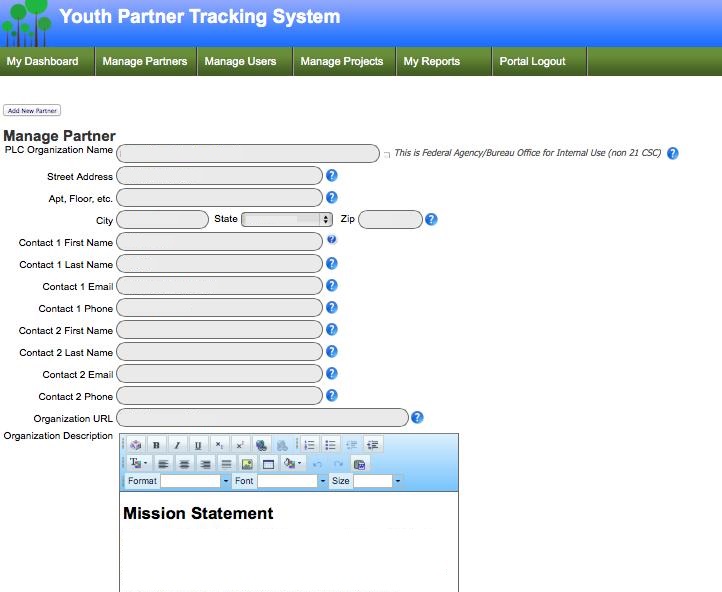 Manage Project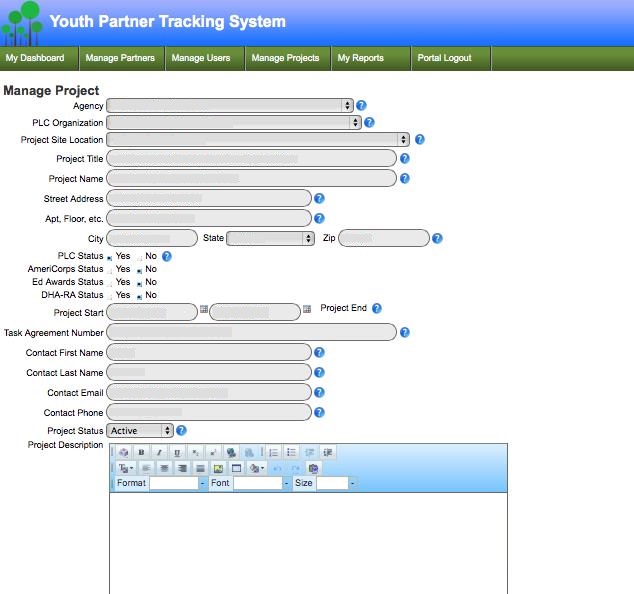 